Olá,Hoje, vamos realizar uma atividade que envolve uma representação do seu pensamento.Para isso, iremos realizar nossa atividade utilizando uma ferramenta chamada Google Jamboard.Inicialmente, a atividade será feita individualmente. Em seguida, vamos passar a um trabalho em grupos. Por fim, realizaremos uma discussão sobre a atividade.É muito importante que você realize a atividade usando o máximo de seu raciocínio e concentração: pense bastante no problema que vai enfrentar e em cada passo da solução que vai apresentar.E não se esqueça: Vamos aprender nos divertindo!*			*			*PropostaIndividual1. Posicione a seta no desenho do planeta Terra indicando o  local onde está agora. Explique seu raciocínio.Explicação:(Escreva aqui sua explicação)2. Imagine que você é o desenho da figura humana na imagem. Sem preocupar-se com a comparação de tamanho entre o desenho do planeta Terra e o da figura humana, suponha que seus dois pés estejam sobre as duas marcas em preto encontradas na parte inferior da imagem e posicione como você acha que você estaria posicionado.Explicação:(Escreva aqui sua explicação)3. Usando a ferramenta “pincel”, desenhe a atmosfera do planeta Terra. Explique seu raciocínio.Explicação:(Escreva aqui sua explicação)GrupalDiscutam as respostas dadas à proposta anterior com base em seus raciocínios e elaborem respostas conjuntas.Explicação da questão 1:(Escreva aqui sua explicação)Explicação da questão 2:(Escreva aqui sua explicação)Explicação da questão 3:(Escreva aqui sua explicação)NÓS NA TERRA 1elaborada por Johann Portscheler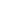 Período 01